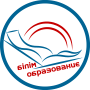 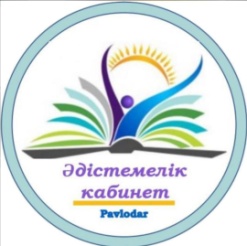 Павлодар қаласы білім беру бөлімі әдістемелік кабинеті                                                                ««Инклюзивтік тәжірибеде жаңашыл идеялардың қоржыны» семинар – практикумның бағдарламасыПрограмма городского семинар   – практикума заместителей директоров школ, педагогов – ассистентов, учителей – логопедов, учителей начальных классов«Калейдоскоп педагогических идей в инклюзивной практике»Өткізу күні: 2023 жыл, 24 наурыз Өткізу уақыты: 11:00 -13.00Өткізу орны: «Павлодар қаласының №6 жалпы орта білім беру мектебі» КММБекітемінӘдістемелік кабинетмеңгерушісінің м.аШ.Нурахметова   «24»  наурыз 2023 ж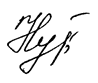 №УақытыБаяндама тақырыбыБаяндамашының               аты-жөні111.00-11.10Повышение профессионального роста и компетенций педагогов- ассистентовНурахметова Шолпан Саменовна, и.о. заведующей методическим кабинетом отдела образования211.10-11.20Запуск речи у детей с ООП младшего школьного возраста Яршукова Ю.Л., педагог-ассистент СОШ№6311.20-11.40Методы и приемы работы с детьми с инклюзивным подходом в обучении на уроках математикиГрязнова В.В., учитель начальных классов411.40-11.50«Виды работы с учащимися, нуждающимися в особом образовании на уроках казахского языка и литературы»Арынова С.М., учитель казахского языка511.50-12.10Использование игровых технологии в коррекционной работе со школьникамиЖанасова С.К., педагог-психолог612.10-12.30Игровые приемы в логопедической практикеДжумадиева А.Ж., учитель-логопед12.30-12.40Психологическая поддержка  родителей детей с ООП.Досмухамбетова А.К., педагог-ассистент712.40- 12.50РефлексияНурахметова Шолпан Саменовна, и.о. заведующей методическим кабинетом отдела образования